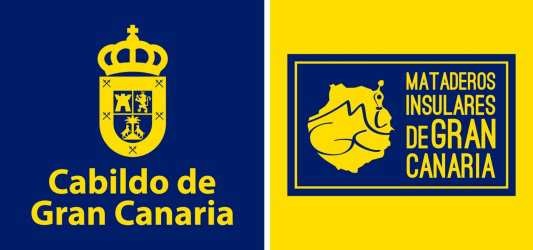 “MATADEROS INSULARES DE GRAN CANARIA, S.L.U.” Cuentas Anuales  Ejercicio 2021 ABREVIADAS BALANCE   CUENTA DE PÉRDIDAS Y GANANCIAS   MEMORIA   C.I.F. B-76.042.456 C/. CUESTA RAMÓN S/N (MercaLasPalmas) Las Palmas de Gran Canaria, C.P: 35016 BALANCE              ABREVIADO Las Palmas  de Gran Canaria a 31 de marzo de 20221        Las Palmas de Gran Canaria a 31 marzo 2022 	1.  	Actividad de la empresa MATADEROS INSULARES DE GRAN CANARIA, S.L.U (en adelante sociedad), está domiciliada en Las Palmas de Gran Canaria, calle Cuesta Ramón, sin número, con Número de Identificación Fiscal B76042456; constituida por tiempo indefinido, mediante escritura autorizada por el Notario de esta Capital, Doña Mª Gema López Riesco, en fecha veintidós de septiembre de 2009, que se inscribió en el Registro Mercantil de Las Palmas, tomo 1947, folio 175, hoja GC-42745. La sociedad es unipersonal, siendo su socio único Excmo. Cabildo de Gran Canaria, con NIF P3500001G. Su domicilio social se encuentra establecido en calle Cuesta Ramón, sin número, Las Palmas de Gran Canaria. Constituye su objeto social: la construcción, implantación, desarrollo, gestión y explotación de mataderos insulares y demás industrias del ramo, así como de explotaciones agrícolas, forestales y ganaderas, en Gran Canaria. El sacrificio, faenado, refrigeración y despiece de animales, en general, y, en especial, de las especies bovinas, caprina, ovina, porcina, avícola y cunícola. La actividad actual de la empresa es, el sacrificio, faenado, refrigeración y despiece de animales, en general, y, en especial, de las especies bovinas, caprina, ovina, porcina, avícola y cunícola. Según estipula sus estatutos, la sociedad actuará como medio propio y servicio técnico del Cabildo Insular de Gran Canaria, y de sus organismos y entidades del sector público, en los términos contemplados en la Ley 30/2007, de 30 de octubre, de contratos del sector público, y demás normativa que la complemente, desarrolle o sustituya, para las materias y con las condiciones que se determinen por aquellos respecto de las materias que se determinen, la sociedad no podrá participar en los procedimientos para la adjudicación de contratos convocados por la Administración, organismos o entidades de las que sea medio propio. No obstante, cuando no concurra ningún licitador, podrá encargarse a la sociedad la actividad objeto de licitación pública. Con fecha 13 de agosto de 2014 por Resolución de la Consejería de Agricultura, Ganadería, Pesca y Aguas del Gobierno de Canarias, otorga autorización condicionada al explotador,  Mataderos Insulares de Gran Canaria S.L.U., como planta intermedia y gestor para el servicio de retirada, almacenamiento, manipulación y transporte de subproductos de origen animal, y productos derivados no destinados a consumo humano, con destino a eliminación en plantas Sandach autorizadas, o en complejos ambientales, de la categoría 1, y a la transformación y valorización de las categorías 2 y 3, generados en el Matadero Insular de Gran Canaria. La Entidad no participa en ninguna otra sociedad, ni tiene relación alguna con otras entidades con las cuales se pueda establecer una relación de grupo o asociada de acuerdo con los requisitos establecidos en el Art. 42 del Código de Comercio y en las Normas 13ª y 15ª de la Tercera Parte del Real Decreto 1514/2007 por el que se aprobó el Plan General de Contabilidad. La moneda funcional con la que opera la empresa es euros.  	 2.  	Bases de presentación de las cuentas anuales Los estados financieros que han servido de base para la elaboración de las presentes cuentas se han obtenido a partir de los registros contables de la sociedad a 31 de diciembre de 2021. A continuación se indican los principios contables que se han considerado en la elaboración y presentación de los estados financieros: 2.1. Imagen fiel. Las Cuentas Anuales del ejercicio 2021 adjuntas han sido formuladas por el Consejo de Administración a partir de los registros contables de la Sociedad de acuerdo con el marco normativo de información financiera aplicable a la sociedad y en ellas se han aplicado los principios contables y criterios de valoración establecidos en:  Real Decreto 1514/2007, por el que se aprueba el Plan General de Contabilidad, así como por las modificaciones introducidas en el Real Decreto 1159/2010 sobre las normas de consolidación y modificaciones al Plan General de Contabilidad, correspondientes al Real Decreto 602/2016 de 2 de diciembre que modifica el Plan General de Contabilidad. Normas de obligado cumplimiento aprobadas por el Instituto de Contabilidad y Auditoría de Cuentas en desarrollo del Plan General de Contabilidad y sus normas complementarias. Código de comercio y restante legislación mercantil. Resto de disposiciones legales vigentes en materia contable. Mostrando la imagen fiel del patrimonio, de la situación financiera y de los resultados de la Sociedad. No existen razones excepcionales por las que, para mostrar la imagen fiel, no se hayan aplicado disposiciones legales en materia contable. Se le aplica la Ley de Sociedades de Capital (vigente desde el 1 de septiembre de 2010), cuyo texto refundido se aprobó por Real Decreto Legislativo 1/2010, de 2 de julio, Código de Comercio y disposiciones complementarias.  2.2 Principios contables no obligatorios aplicados Sólo se han aplicado los principios contables obligatorios y en vigor a la fecha de formulación de estas cuentas anuales. Adicionalmente, los Administradores han formulado estas cuentas anuales teniendo en consideración la totalidad de los principios y normas contables de aplicación obligatoria que tienen un efecto significativo en dichas cuentas anuales. No existe ningún principio contable que, siendo obligatorio, haya dejado de aplicarse. 2.3. Aspectos críticos de la valoración y estimación de la incertidumbre. En las cuentas anuales adjuntas se han utilizado estimaciones realizadas para cuantificar los activos, pasivos, ingresos, gastos y compromisos que figuran registrados en ella, que en su caso se describirán a lo largo de la presente memoria. Básicamente, estas estimaciones se refieren a: Vida útil de los activos materiales e intangibles. Los activos por impuestos diferidos: se registran para todas aquellas diferencias temporarias deducibles, para las que es probable que la Sociedad disponga de ganancias fiscales futuras que permitan la aplicación de estos activos. Los Administradores han realizado las estimaciones significativas para determinar el importe de los activos por impuesto diferido que se pueden registrar, teniendo en cuenta los importes y las fechas en las que se obtendrán las ganancias fiscales futuras y el periodo de reversión de las diferencias temporarias imponibles. Deterioro de saldos de cuentas a cobrar y activos financieros. Tal como informamos en el ejercicio 2020, la Organización Mundial de la Salud elevó con fecha 11 de marzo de 2020 la situación de emergencia de salud pública ocasionada por el COVID-19 a pandemia internacional. La rapidez de la propagación del mismo a escala mundial requirió medidas urgentes en todo el territorio nacional, por lo que con fecha 14 de marzo de 2020, se declaró el Estado de Alarma por el Gobierno de España mediante Real Decreto Ley 463/2020. En dicho Real Decreto se indicaba como actividades esenciales todas aquellas que garantizan el abastecimiento alimentario, por lo que la actividad realizada por la sociedad Mataderos Insulares de Gran Canaria S.L. fue reconocida como necesaria y esencial. En cumplimiento de lo establecido en dicho Real Decreto y posteriores, relativos al Estado de Alarma, fueron adoptándose todas las medidas oportunas y necesarias para que la actividad continuara durante todo este periodo con rigor y seguridad en concordancia con lo establecido en la normativa de Estado de Alarma declarada. Así destacar que, ante esta nueva situación, la sociedad tiene adaptada su estructura organizativa en sus líneas de producción, utilizando sistemas de grupos de trabajo “burbujas”, suponiendo esto un mayor esfuerzo en contratación y formación del personal. Durante el presente ejercicio no se han producido aspectos críticos que afecten a la valoración de los elementos ni realizado estimaciones por incertidumbres. Como política de la sociedad, en el ejercicio que se incurre en pérdidas solicitamos al socio único remanente para cubrir dicho déficit que nos permita reestablecer el equilibrio patrimonial; mantenimiento del principio de estabilidad y sostenibilidad financiera de la mercantil por parte de la Corporación Local.  No existen incertidumbres significativas relativas a eventos o condiciones que puedan aportar dudas sobre la posibilidad de que la sociedad siga funcionando normalmente, esto es realizar los activos y cancelar los pasivos por los importes y vencimientos que figuran en el balance de situación adjunto. Es de mención que si bien del balance se desprende un fondo de maniobra negativo (activo circulante-pasivo circulante), en -83.699,78 euros en el presente ejercicio y en -31.401,61 euros en ejercicio anterior, no podemos decir que la sociedad se encuentre en desequilibrio financiero ya que esta situación se produce de forma habitual a consecuencia de que las deudas con terceros por la actividad de la sociedad supera a los créditos y efectivo al cierre de ejercicio. 2.4. Comparación de la información. La estructura de las cuentas no ha sufrido variación con respecto al ejercicio anterior, y no existe ninguna otra causa que impida la comparación de las cuentas anuales del ejercicio con las del precedente. De acuerdo con la legislación mercantil, los Administradores presentan a efectos comparativos con cada una de las partidas del balance de situación, de la cuenta de pérdidas y ganancias, y de la memoria de las cuentas anuales, además de las cifras del ejercicio 2021, las correspondientes al ejercicio anterior, a los efectos de una mejor presentación y comparabilidad. 2.5. Agrupación de partidas. Las cuentas anuales no tienen ninguna partida que haya sido objeto de agrupación en el balance, en la cuenta de pérdidas y ganancias, que requieran un desglose adicional al que ya se muestra en los correspondientes apartados de la memoria.  2.6. Elementos recogidos en varias partidas. No se presentan elementos patrimoniales registrados en dos o más partidas del balance.  2.7. Cambios en criterios contables. Durante el ejercicio 2021 no se han producido cambios “significativos” de criterios contables respecto a los criterios aplicados en el ejercicio anterior. 2.8. Corrección de errores. Las cuentas anuales del ejercicio 2021 no incluyen ajustes realizados como consecuencia de errores detectados en el ejercicio. 	3.  	Aplicación de resultados El resultado del ejercicio 2021 ha ascendido a pérdidas por importe de 17.491,93 euros y en el ejercicio anterior pérdidas por importe de 16.174,14 euros. Detallamos su aplicación: 4. Normas de registro y valoración En particular atendiendo a los datos que se expresan en el balance y cuenta de pérdidas y ganancias, los criterios contables aplicados en la elaboración de las presentes cuentas anuales son los siguientes: 4.1. Inmovilizado intangible. El inmovilizado intangible se valora inicialmente por su coste, ya sea éste el precio de adquisición o el coste de producción. El coste del inmovilizado intangible adquirido mediante combinaciones de negocios es su valor razonable en la fecha de adquisición.  Después del reconocimiento inicial, el inmovilizado intangible se valora por su coste, menos la amortización acumulada y, en su caso, el importe acumulado de las correcciones por deterioro registradas. Para cada inmovilizado intangible se analiza y determina si la vida útil es definida o indefinida. Los activos intangibles se amortizan sistemáticamente en función de la vida útil estimada de los mismos y de su valor residual. Los métodos y periodos de amortización aplicados son revisados en cada cierre de ejercicio y, si procede, ajustados de forma prospectiva, ante posibles mejoras de evidencia. Al menos al cierre del ejercicio, se evalúa la existencia de indicios de deterioro, en cuyo caso se estiman los importes recuperables, efectuándose las correcciones valorativas que procedan, tal y como se establece en el apartado c) de este epígrafe. El activo intangible lo conforman las partidas que señalamos a continuación: Propiedad Industrial La propiedad industrial se valora por los costes incurridos para la obtención de la propiedad o el derecho al uso o a la concesión del uso de las distintas manifestaciones de la misma, siempre que, por las condiciones económicas que se deriven del contrato deban inventariarse. Los derechos de la propiedad industrial se valoran por el precio de adquisición o coste de producción.  Se contabilizan en este concepto el valor en libros de los gastos de desarrollo activados en el momento en que se obtenga la correspondiente patente o similar, incluido el coste de registro y formalización de la propiedad industrial, siempre que se cumplan las condiciones legales necesarias para su inscripción en el correspondiente registro, y sin perjuicio de los importes que también pudieran contabilizarse por razón de adquisición a terceros de los derechos correspondientes. Son objeto de amortización y corrección valorativa por deterioro. Marcas y patentes, amortización en 10 años. Aplicaciones Informáticas Se valoran al precio de adquisición o coste de producción, incluyéndose en este epígrafe los gastos de desarrollo de las páginas web, siempre que esté prevista su utilización durante varios años. La vida útil de estos elementos se estima en 3 años.  Las reparaciones que no representan una ampliación de la vida útil y los costes de mantenimiento son cargados en la cuenta de pérdidas y ganancias en el ejercicio en que se producen. Deterioro de valor de inmovilizado intangible Al menos al cierre del ejercicio, la Sociedad revisa los importes en libros de sus activos intangibles para determinar si existen indicios de que dichos activos hayan sufrido una pérdida por deterioro de valor. Si existe cualquier indicio, el importe recuperable del activo se calcula con el objeto de determinar el alcance de la pérdida por deterioro de valor. En caso de que el activo no genere flujos de efectivo por sí mismo que sean independientes de otros activos, la Sociedad calculará el importe recuperable de la unidad generadora de efectivo a la que pertenece el activo. En el ejercicio 2021 la Sociedad no ha registrado pérdidas por deterioro del  inmovilizado intangible. 4.2. Inmovilizado material. El inmovilizado material se valora inicialmente a su precio de adquisición o a su coste de producción que incluye, además del importe facturado después de deducir cualquier descuento o rebaja en el precio, todos los gastos adicionales y directamente relacionados que se produzcan hasta su puesta en funcionamiento, como los gastos de explanación y derribo, transporte, seguros, instalación, montaje y otros similares. La Sociedad incluye en el coste del inmovilizado material que necesita un periodo de tiempo superior a un año para estar en condiciones de uso, explotación o venta, los gastos financieros relacionados con la financiación específica o genérica atribuible a la adquisición, construcción o producción; en este último caso deberá atenderse a la resolución de 14 de abril de 2015 del Instituto de Contabilidad y Auditoría de Cuentas, por el que se establecen criterios para la determinación del coste de producción. Los gastos realizados durante el ejercicio con motivo de las obras y trabajos efectuados por la Sociedad, se cargarán en la cuentas de gastos que correspondan. Las cuentas del inmovilizado material en curso, se cargan por el importe de dichos gastos, con abono a la partida de ingresos que recoge los trabajos realizados por la Sociedad para sí misma. La Sociedad no tiene compromisos de desmantelamiento, retiro o rehabilitación para sus bienes de activo. Por ello no se han contabilizado en los activos valores para la cobertura de tales obligaciones de futuro.  Los costes de renovación, ampliación o mejora que dan lugar a un aumento de la capacidad productiva o a un alargamiento de la vida útil de los bienes, son incorporados al activo como mayor valor del mismo, debiéndose dar de baja el valor contable de los elementos que se hayan sustituido. Los costes relacionados con grandes reparaciones de los elementos del inmovilizado material se reconocen como sustitución en el momento en que se incurren y se amortizan durante el periodo que medie hasta la siguiente reparación, dando de baja cualquier importe asociado a la reparación que pudiera permanecer en el valor contable del citado inmovilizado Se registra la pérdida por deterioro del valor de un elemento del inmovilizado material cuando su valor contable supere a su importe recuperable, entendiendo éste como el mayor importe entre su valor razonable menos los costes de venta y su valor en uso. El Órgano de Administración de la Sociedad considera que el valor contable de los activos no supera el valor recuperable de los mismos. La Sociedad evalúa al menos al cierre de cada ejercicio si existen indicios de pérdidas por deterioro de valor de su inmovilizado material, que reduzcan el valor recuperable de dichos activos. Si existe cualquier indicio, se estima el valor recuperable del activo con el objeto de determinar el alcance de la eventual pérdida por deterioro de valor, registrándose con cargo a la cuenta de pérdidas y ganancias; una vez reconocida la corrección valorativa se ajustan las amortizaciones de los ejercicios siguientes atendiendo al nuevo valor contable. No obstante lo anterior, si de las circunstancias específicas de los activos se pone de manifiesto una pérdida de carácter irreversible, ésta se reconoce directamente en pérdidas procedentes del inmovilizado de la cuenta de pérdidas y ganancias. En el ejercicio 2021 la Sociedad no ha registrado pérdidas por deterioro de los inmovilizados materiales. 4.3. Instrumentos financieros. Un instrumento financiero es un contrato que da lugar a un activo financiero en una empresa y, simultáneamente, a un pasivo financiero o a un instrumento de patrimonio en otra empresa. Por tanto la presente norma resulta de aplicación a los siguientes instrumentos financieros: 4.3.1) Activos financieros  Efectivo y otros activos líquidos equivalentes. Créditos por operaciones comerciales: clientes y deudores varios; Créditos a terceros: tales como los préstamos y créditos financieros concedidos, incluidos los surgidos de la venta de activos no corrientes; Otros activos financieros: tales como depósitos en entidades de crédito, anticipos y créditos al personal, fianzas y depósitos constituidos,  Los ACTIVOS FINANCIEROS a efectos de su valoración se clasifican en las siguientes categorías: Préstamos y partidas a cobrar: En esta categoría se registran los créditos por operaciones comerciales y no comerciales, que incluyen los activos financieros cuyos cobros son de cuantía determinada, que no se negocian en un mercado activo y para los que se estima recuperar todo el desembolso realizado por la Sociedad, salvo por razones de insolvencia del deudor. Su reconocimiento inicial es a valor razonable, que salvo evidencia en contrario es el precio de la transacción que equivale al valor razonable de la contraprestación entregada más los costes de transacción que sean atribuibles. Tras su reconocimiento inicial se valoran a coste amortizado. No obstante los créditos por operaciones comerciales con vencimiento no superior al año y que no tienen un tipo de interés contractual, así como los anticipos y créditos al personal, cuyo importe se espera recibir en el corto plazo se valoran al nominal, cuando el efecto de no actualizar los flujos de efectivo sea no significativo. Para los instrumentos financieros a tipo de interés fijo, el tipo de interés efectivo coincide con el tipo de interés contractual establecido en el momento de su adquisición, ajustado, en su caso, por las comisiones y por los costes de transacción que deban incluirse en el cálculo de dicho tipo de interés efectivo.   En los instrumentos financieros a tipo de interés variable, el tipo de interés efectivo se estima de manera análoga  a las operaciones de tipo de interés fijo, y se recalcula en cada fecha de revisión del tipo de interés contractual de la operación, atendiendo a los cambios que hayan sufrido los flujos de efectivo futuros de los instrumentos financieros.   Al menos al cierre del ejercicio, la Sociedad realiza un "test de deterioro" para estos activos financieros. Se considera que existe evidencia objetiva de deterioro si el valor recuperable del activo financiero es inferior a su valor en libros.  Cuando se produce, el registro de este deterioro se contabiliza en la cuenta de pérdidas y ganancias y se muestra reduciendo el valor de los activos.  En particular, y respecto a las correcciones valorativas relativas a los deudores comerciales y otras cuentas a cobrar, la  Sociedad determina  el  importe  de  dichas  correcciones valorativas, si las hubiere, mediante un análisis individualizado acerca de la recuperación de las cuentas a cobrar al cierre del ejercicio.   Baja de activos financieros La Sociedad da de baja los activos financieros cuando expiran o se han cedido los derechos sobre los flujos de efectivo del correspondiente activo financiero y se han transferido sustancialmente los riesgos y beneficios inherentes a su propiedad. En el caso concreto de cuentas a cobrar se entiende que este hecho se produce en general si se han transmitido los riesgos de insolvencia y mora. Cuando el activo financiero se da de baja la diferencia entre la contraprestación recibida neta de los costes de transacción atribuibles y el valor en libros del activo, más cualquier importe acumulado que se haya reconocido directamente en el patrimonio neto, determina la ganancia o pérdida surgida al dar de baja dicho activo, que forma  parte del resultado del ejercicio en que ésta se produce. Por el contrario, la Sociedad no da de baja los activos financieros, y reconoce un pasivo financiero por un importe igual a la contraprestación recibida, en las cesiones de activos financieros en las que se retenga sustancialmente los riesgos y beneficios inherentes a su propiedad. Efectivo y otros medios líquidos equivalentes Bajo este epígrafe del balance de situación adjunto se registra el efectivo en caja y bancos, depósitos a la vista y otras inversiones a corto plazo con vencimiento inferior a tres meses de alta liquidez que son rápidamente realizables en caja y que no tienen riesgo de cambios en su valor.  4.3.2) Pasivos financieros Débitos por operaciones comerciales: proveedores y acreedores varios; Otros pasivos financieros: deudas con terceros, tales como los préstamos y créditos financieros recibidos de personas o empresas que no sean entidades de crédito incluidos los surgidos en la compra de activos no corrientes, fianzas y depósitos recibidos. Los PASIVOS FINANCIEROS a efectos de su valoración se clasifican en las siguientes categorías: Débitos y partidas a pagar: Incluyen los pasivos financieros originados por la compra de bienes y servicios por operaciones de tráfico de la Sociedad y los débitos por operaciones no comerciales que no son instrumentos derivados.  En su reconocimiento inicial en el balance se registran por su valor razonable que, salvo evidencia en contrario, es el precio de la transacción que equivale al valor razonable de la contraprestación recibida ajustado con los costes de la transacción que le sean directamente imputables. Tras su reconocimiento inicial estos pasivos financieros se valoran por su coste amortizado. Los intereses devengados se contabilizan en la cuenta de pérdidas y ganancias, aplicando el método del tipo de interés efectivo. No obstante los débitos por operaciones comerciales con vencimiento no superior a un año y que no tengan un tipo de interés contractual, cuyo importe se espera pagar en el corto plazo se valoran por su nominal cuando el efecto de no actualizar los flujos de efectivo no es significativo.  Aquellos con vencimiento superior a un año se valoran a su coste amortizado teniendo en cuenta el interés implícito, en el supuesto de ser sin interés contractual. Para el cálculo de los intereses se aplica el tipo de interés efectivo. Baja de pasivos financieros La Sociedad da de baja los pasivos financieros cuando la obligación se haya extinguido. En este último caso la diferencia entre el valor en libros del pasivo financiero o de la parte del mismo que se haya dado de baja y la contraprestación pagada incluidos los costes de transacción atribuibles y en la que se recogerá asimismo cualquier activo cedido diferente del efectivo o pasivo asumido, se reconocerá en la cuenta de pérdidas y ganancias del ejercicio en que tenga lugar. Fianzas entregadas y recibidas:  Las fianzas por arrendamientos operativos o por prestación de servicios, se registra por su valor razonable; la diferencia entre este y el importe desembolsado se imputará a la cuenta de pérdidas y ganancias en función del contrato de arrendamiento. Al estimar el valor razonable de las fianzas, se tomará como periodo remanente el plazo contractual mínimo comprometido durante el cual no se pueda devolver su importe. Cuando la fianza sea a corto plazo, no será necesario realizar el descuento de flujos de efectivo si su efecto no es significativo. 4.4. Impuestos sobre beneficios. El gasto por impuesto sobre beneficios del ejercicio se calcula mediante la suma del impuesto corriente, que resulta de aplicar el correspondiente tipo de gravamen a la base imponible del ejercicio menos las bonificaciones y deducciones existentes, y de las variaciones producidas durante dicho ejercicio en los activos y pasivos por impuestos diferidos registrados. Se reconoce en la cuenta de pérdidas y ganancias, excepto cuando corresponde a transacciones que se registran directamente en el patrimonio neto libre de impuesto, cuando proceda. Activos y pasivos por impuestos diferidos El efecto impositivo de las diferencias temporarias se incluye en los epígrafes de “Activos por impuesto diferido” y “Pasivos por impuesto diferido” del balance. Los activos y pasivos por impuestos diferidos, proceden de las diferencias temporarias definidas como los importes que se prevén pagaderos o recuperables en el futuro y que derivan de la diferencia entre el valor en libros de los activos y pasivos y su base fiscal. Dichos importes se registran aplicando a la diferencia temporaria el tipo de gravamen al que se espera recuperarlos o liquidarlos. La Sociedad reconoce los activos por impuesto diferido para todas las diferencias temporarias deducibles, créditos fiscales no utilizados y bases imponibles negativas pendientes de compensar, en la medida en que resulte probable que la Sociedad disponga de ganancias fiscales futuras que permitan la aplicación de estos activos, salvo, en su caso, para las excepciones previstas en la normativa vigente. En la fecha de cierre de cada ejercicio la Sociedad evalúa los activos por impuesto diferido reconocido y aquellos que no se han reconocido anteriormente. En base a tal evaluación, la Sociedad procede a dar de baja un activo reconocido anteriormente si ya no resulta probable su recuperación, o procede a registrar cualquier activo por impuesto diferido no reconocido anteriormente siempre que resulte probable que la Sociedad disponga de ganancias fiscales futuras que permitan su aplicación. Los activos y pasivos por impuesto diferido se valoran a los tipos de gravamen esperados en el momento de su reversión, según la normativa vigente aprobada, y de acuerdo con la forma en que racionalmente se espera recuperar o pagar el activo o pasivo por impuesto diferido. Los activos y pasivos por impuesto diferido no se descuentan y se clasifican como activos y pasivos no corrientes, independientemente de la fecha esperada de realización o liquidación. 4.5. Ingresos y gastos. Los ingresos por la venta de bienes o servicios se reconocen por el valor razonable de la contrapartida recibida o a recibir derivada de los mismos. Los descuentos por pronto pago, por volumen u otro tipo de descuentos, así como los intereses incorporados al nominal de los créditos, se registran como una minoración de los mismos. No obstante la Sociedad no incluye los intereses incorporados a los créditos comerciales con vencimiento no superior a un año que no tienen un tipo de interés contractual, cuando el efecto de no actualizar los flujos de efectivo no es significativo. Los ingresos y gastos se imputan en función de la corriente real de bienes y servicios que representan, con independencia del momento en que se produce la corriente monetaria o financiera derivada de ellos. Los ingresos se calculan al valor razonable de la contraprestación prestada y representan los importes a cobrar por los bienes entregados en el marco ordinario de la actividad, menos todos los descuentos y los impuestos relacionados con las ventas. No obstante, la Sociedad únicamente contabiliza los beneficios realizados a la fecha de cierre del ejercicio, en tanto que los riesgos y las pérdidas previsibles, aun siendo eventuales, se contabilizan tan pronto son conocidos. Los ingresos por intereses se devengan siguiendo un criterio financiero temporal, en función del principal pendiente de cobro y el tipo de interés efectivo aplicable, que es el tipo que iguala los cobros futuros en efectivo estimados a lo largo de la vida prevista del activo financiero con el importe en libros del activo. Los anticipos a cuenta de ventas futuras figuran valorados por el valor recibido.  4.6. Provisiones y contingencias.  Las provisiones son obligaciones presentes a la fecha del balance surgidas como consecuencia de sucesos pasados, cuyo importe y momento de cancelación son indeterminados. Las provisiones, en su caso, se registrarán por el valor actual del importe estimado que la Sociedad tendrá que desembolsar para cancelar la obligación en el futuro. Los pasivos contingentes son obligaciones posibles surgidas como consecuencia de sucesos pasados, cuya materialización está condicionada a que ocurra o no, uno o más sucesos futuros independientes de la voluntad de la Sociedad. Los pasivos contingentes, así como las provisiones cuyo importe no puede estimarse de forma fiable o que no sea muy probable que para su cancelación la Sociedad deba desprenderse de recursos que incorporan beneficios económicos, no se reconocen contablemente sino que se desglosan en la memoria.  No existen garantías comprometidas con terceros. No existen contingencias significativas. 4.7. Elementos patrimoniales de naturaleza medioambiental. Los costes incurridos, en su caso, en sistemas, equipos e instalaciones cuyo fin sea la minimización del impacto medioambiental en el desarrollo de la actividad, y/o la protección y mejora del medio ambiente se registran como inversiones en inmovilizado. El resto de gastos relacionados con el medio ambiente, distintos de los anteriores, se consideran gastos del ejercicio. Para el cálculo de posibles provisiones medioambientales que pudieran surgir se dota de acuerdo a la mejor estimación de su devengo en el momento que se conozcan, y en el supuesto de que las pólizas de seguro no cubran los daños causados. Los administradores confirman que la Sociedad no tiene responsabilidades, gastos, activos, ni provisiones y contingencias de naturaleza medioambiental que pudieran ser significativos en relación con el patrimonio, la situación financiera y los resultados del mismo.  Gastos incurridos en el ejercicio cuyo fin es la protección y mejora del medio ambiente. La sociedad incurre en determinados gastos para la gestión de los subproductos de origen animal (SANDACH) desde el momento en que se generan hasta su uso final o destrucción regulada para garantizar que durante la misma no se generan riesgos para la salud humana, la sanidad animal o el medio ambiente y especialmente para garantizar la seguridad de la cadena alimentaria humana y animal.   4.8. Criterios empleados para el registro y valoración de los gastos de personal. Los gastos de personal se reconocen en base a su devengo, considerando que las pagas extraordinarias se devengan en el ejercicio natural.  	  	No existen compromisos por pensiones ni premios de jubilación en la Sociedad.  En cuanto a las indemnizaciones por despido se registraran como gasto en el ejercicio que se adopte la decisión de llevarse a cabo. En las presentes cuentas anuales no se ha llevado a cabo provisión alguna por estos conceptos. 4.9. Subvenciones, donaciones y legados. Aportación de socios. De acuerdo a la Norma de Valoración número 18ª  del PGC 2007 y atendiendo a lo dispuesto en la consulta al ICAC número 8, BOICAC 77/Marzo 2009:  Subvenciones concedidas a las empresas públicas por las Administraciones Públicas que son sus socios:  	Constituyen ingresos cualquiera que sea su finalidad, debiendo ser imputadas a resultados de acuerdo con lo establecido en el apartado 1.3 de la NRV 18ª del PGC 2007.  	Transferencias u otras entregas sin contraprestación de las Administraciones Públicas que son sus socios a las empresas públicas: Transferencias con finalidad indeterminada, para financiar déficits de explotación o gastos generales de funcionamiento de la empresa, no asociados con ninguna actividad o área de actividad en concreto sino con el conjunto de las actividades que realiza. No constituyen ingresos, debiendo tratarse como aportaciones del socio. Transferencias a las empresas públicas para financiar actividades específicas. Constituyen ingresos, debiendo ser imputadas a resultados de acuerdo con los criterios establecidos en el apartado 1.3 de la NRV 18ª del PGC 2007, las transferencias destinadas a financiar actividades específicas que hayan sido declaradas de interés general mediante una norma jurídica. Asimismo se consideraran como tales las transferencias establecidas mediante contratos-programa, convenios u otros instrumentos jurídicos cuya finalidad sea la realización de una determinada actividad o la prestación de un determinado servicio de interés público, siempre que en dichos instrumentos jurídicos se especifiquen las distintas finalidades que pueda tener la transferencia y los importes que financian cada una de las actividades específicas. No se imputarán a ingresos las transferencias realizadas para compensar pérdidas genéricas  aun en el caso de que hayan sido instrumentadas mediante contratos-programa o documentos  similares. Aportaciones recibidas por las empresas públicas para realizar inversiones de inmovilizado o para cancelar deudas por adquisición del mismo. Dichos ingresos inicialmente y siempre que puedan considerarse como no reintegrables, se registrarán como directamente imputables a patrimonio neto, reconociéndose posteriormente en  la cuenta de pérdidas y ganancias como ingresos sobre una base sistemática y racional, de  acuerdo con los criterios que se detallan en el punto 1.3 de la propia norma de valoración. 4.10. Criterios empleados en transacciones entre partes vinculadas. Las únicas transacciones realizadas por la Sociedad con partes vinculadas corresponden a las subvenciones recibidas de su único socio el Excmo. Cabildo Insular de Gran Canaria. (ver nota 11 de la presente memoria). 	5. 	Inmovilizado material 5.1 En las cuentas de Inmovilizado Material se han producido los siguientes movimientos: 5.2. Los valores contables al cierre del ejercicio 2021 y 2020 de cada partida que compone el inmovilizado material son los siguientes: 5.3. Otra información sobre el inmovilizado material: El cargo en la cuenta de resultados por amortizaciones ha sido de 128.143,21 euros en el ejercicio 2021 y de 129.462,07 euros en el ejercicio 2020. La amortización de los elementos del inmovilizado material se realiza desde el momento en el que están disponibles para su puesta en funcionamiento, de forma lineal durante su vida útil estimada, estimando un valor residual nulo, en función de los siguientes años de vida útil: No ha habido cambios en estimaciones que afecten a valores residuales, vidas útiles y métodos de amortización, a excepción de las mencionadas anteriormente. A este respecto, es de mención que de acuerdo a la nueva Ley 27/2014 del Impuesto sobre Sociedades en su artículo 12, la sociedad ha adaptado sus porcentajes de amortización a las nuevas tablas fiscales para los elementos de inmovilizado material, considerando que aporta mejor evidencia a los activos de que dispone. La Disposición Transitoria Tercera establece para los elementos adquiridos con anterioridad a 1 de Enero de 2015 se amortizarán durante los períodos impositivos que resten hasta completar su nueva vida útil, sobre el valor neto fiscal del bien existente al inicio del período impositivo.  Los cambios originados por la aplicación de la nueva tabla se considerarán como un cambio 9 en la estimación contable; sobre lo cual es aplicable la NRV nº22 del PGC “Cambios en criterios contables, errores y estimaciones contables”, la cual establece que los cambios en estimaciones contables se aplicarán de forma prospectiva y su efecto se imputará como ingreso o gasto en la cuenta de pérdidas y ganancias.  Los elementos totalmente amortizados, en uso por la entidad y que tienen importancia económica en la empresa, corresponde a : En el presente ejercicio no se ha producido ninguna baja de inmovilizado material, en el ejercicio anterior se generaron pérdidas por baja de inmovilizado material por importe de 37,38 euros. En el presente ejercicio se han adquiridos elementos afectos a subvención de capital por importe de 150.202,87 euros, siendo afectadas inversiones efectuadas en ejercicios anteriores con subvenciones la cantidad de 1.185.544,33 euros. La Sociedad tiene suscritas pólizas de seguro para el Inmovilizado Material. No existen indicios que puedan indicar la existencia de deterioro del inmovilizado al cierre de los ejercicios 2021 y 2020. La entidad ha afectado a la deducción por inversiones en Canarias de activos fijos nuevos, en el presente ejercicio altas de inmovilizado por importe de 217.189,68 euros, afectando en el ejercicio anterior el importe de 181.057,24 euros. Así mismo, la sociedad no mantiene: Bienes acogidos a la Ley 16/2012 de 27 de diciembre de actualización del inmovilizado material. Activos no afectos a la explotación.  Intereses ni diferencias de cambio capitalizadas en el ejercicio. Activos afectos a garantías ni a reversión, no existiendo restricciones a su titularidad. Al 31 de diciembre no existen compromisos firmes de compra. No existen embargos, litigios de propiedad, recursos, etc.  No existen bienes afectos a arrendamientos financieros.  Costes de desmantelamiento, retiro o rehabilitación, incluidos como mayor valor de los activos. 5.4. Arrendamiento operativo: la entidad tiene contratado con terceros alquileres de maquinaria necesaria para su actividad con pagos de cuotas fijas y por el tiempo estipulado en contrato. 	6.  	Inmovilizado intangible 5.1 El detalle de movimientos habido en este capítulo del balance de situación adjunto es el siguiente: 6.2 Los valores contables al cierre del ejercicio 2021 y 2020 de cada partida que compone el inmovilizado intangible son los siguientes: 6.3 Otra información sobre el inmovilizado intangible: La amortización de los elementos del inmovilizado intangible se calcula de forma lineal durante su vida útil estimada, en función de los siguientes:  El cargo en la cuenta de resultados por amortizaciones ha sido de 1.711,49 euros en el ejercicio 2021 y de 2.264,94 euros en el ejercicio 2020. Los elementos totalmente amortizados son los siguientes: Las subvenciones, donaciones y legados recibidos relacionados con el inmovilizado intangible en los ejercicios anteriores asciende a 89.382,19 euros. La Sociedad no ha realizado correcciones valorativas por deterioro. Así mismo, la sociedad no mantiene: Bienes afectos a garantías Durante el ejercicio no ha habido enajenación o disposición por otros medios de elementos del inmovilizado intangible.  Gastos de investigación y desarrollo capitalizados ni en el ejercicio ni en anteriores. No existen bienes adquiridos a través de arrendamientos financieros.  	7.  	Instrumentos financieros 7.1. Activos financieros. 7.1.1 El saldo de los Activos financieros a corto plazo durante los ejercicios 2021 y anterior es el siguiente:  El concepto de “Créditos, derivados y otros” corresponde básicamente a cuentas a cobrar de clientes, así como anticipos y préstamos a corto plazo al personal con vencimiento inferior a un año, habiéndose valorado a su valor razonable que en este caso es el nominal. El importe al cierre del ejercicio por correcciones por deterioro de saldos deudores es de 19.404,24 euros, no produciéndose durante el ejercicio ni cobro ni provisión de clientes morosos. Detalle de las partidas que integran el epígrafe “Créditos, derivados y otros”:  7.1.2 Tesorería y otros activos líquidos equivalentes El detalle de las cuentas del epígrafe “tesorería y otros activos líquidos equivalentes” al cierre del ejercicio 2021 y 2020 es el siguiente: 7.2. Pasivos financieros 	7.2.1 	Pasivos financieros a corto plazo: Corresponde básicamente a deudas con proveedores, tanto comerciales como de inmovilizado, con acreedores varios, con el personal en concepto de remuneraciones pendientes de pago, todos con vencimiento inferior a un año, habiéndose valorado a valor razonable que en este caso coincide con el valor nominal. El detalle de esta categoría es el siguiente:  En el ejercicio la sociedad devenga resultados financieros derivados de sus activos y pasivos financieros por valor de 268,70 euros de gastos, en 2020 los gastos ascendieron a 261,63 euros.  Clasificación por vencimientos Las clasificaciones por vencimiento de los activos y pasivos financieros de la Sociedad, de los importes que venzan en cada uno de los siguientes años al cierre del ejercicio y hasta su último vencimiento, se detallan en los siguientes cuadros: Activos financieros Pasivos financieros 8. Fondos Propios El capital social asciende a 3.006,00 euros. El 100% del capital social de la entidad se encuentra suscrito por el Excmo. Cabildo Insular de Gran Canaria. No existen circunstancias específicas a la libre disponibilidad de las reservas con la excepción de la reserva legal atendiendo a lo establecido en la ley de sociedades de capital y la correspondiente a la Reserva para Inversiones en Canarias.   La sociedad no posee acciones propias en su poder.  Aportación de socios:  En referencia a los mencionado en el apartado 4.9, el patrimonio neto de la entidad registra las aportaciones que hasta la fecha el socio único de la entidad, Excmo. Cabildo de Gran Canaria, ha aportado en compensación de los déficits surgidos en los ejercicios anteriores, con el fin de mantener dichas aportaciones el principio de estabilidad y sostenibilidad financiera de la mercantil. Se detallan a continuación las circunstancias específicas relativas a aportaciones realizadas por los socios/propietarios: Con fecha diciembre de 2021, el socio único, Excmo. Cabildo Insular de Gran Canaria, autoriza y compromete obligación de transferir importe de 16.174,14 euros, para hacer frente al déficit de explotación surgida en el ejercicio 2020. Con fecha 8 de febrero de 2022 se recibe en cuenta bancaria de la sociedad el importe de 16.174,14 euros, antes mencionado. Con fecha diciembre de 2020, el socio único, Excmo. Cabildo Insular de Gran Canaria, autoriza y compromete obligación de transferir importe de 102.927,27 euros, para hacer frente al déficit de explotación surgida en el ejercicio 2019. Con fecha 20 de enero de 2021 se recibe en cuenta bancaria de la sociedad el importe de 102.927,27 euros, antes mencionado. Situación fiscal. El desglose del gasto por impuesto sobre sociedades es el siguiente: Saldos corrientes: Saldos no corrientes: El desglose del gasto por impuesto sobre sociedades es el siguiente: A consecuencia de la aplicación de criterios contables, necesarios para la presentación de la imagen fiel de la sociedad, surgen diferencias entre el resultado contable en base a esos criterios respecto del beneficio fiscal a efectos del cálculo y previsión del Impuesto de sociedades.  Con este objeto, se incluirá la siguiente conciliación, teniendo en cuenta que aquellas diferencias entre dichas magnitudes que no se identifican como temporarias de acuerdo con la norma de registro y valoración, se calificarán como diferencias permanentes. Ejercicio 2021 	  	  	  	  	  	  	  	  Ejercicio 2020 	  	  	  	  	  	  	  	  Las diferencias permanentes del ejercicio 2021 y 2020 se corresponden con: Ejercicio 2021 Ejercicio 2020 La conciliación numérica entre la cuota íntegra y el resultado de la liquidación: Al 31 de diciembre de 2021 los incentivos fiscales generados y aplicados en relación a la Deducción para Inversiones en Canarias, eran los siguientes:  Al 31 de diciembre de 2020 los incentivos fiscales generados y aplicados en relación a la Deducción para Inversiones en Canarias, son los siguientes: Deducciones por donaciones a entidades sin fines de lucro: Las bases imponibles negativas generadas y pendientes de aplicación al cierre del ejercicio son las siguientes: Al 31 de diciembre de 2021 la Sociedad tiene pendientes de inspección por parte de las autoridades fiscales los cuatro años no prescritos. 	10.  	Operaciones con partes vinculadas 10.1.- Operaciones y saldos con partes vinculadas:  No se han realizado operaciones con partes vinculadas más allá de las transferencias y aportaciones recibidas del Excmo. Cabildo Insular de Gran Canaria, único socio de la entidad. 10.2.- Importes recibidos por los miembros del Órgano de Administración.  El Consejo de Administración ha recibido en el presente ejercicio remuneración por asistencias al Consejo por importe de 1.488,00 euros. La sociedad mantiene contratada una Póliza de Seguro de responsabilidad Civil Pyme Administradores y Directivos, capital asegurado por siniestro y periodo de 1.000.000,00 euros, a favor de los miembros de Consejo de Administración, el gasto por este concepto es de 803,15 euros, en el ejercicio anterior fue de 765,34 euros. 10.3.- Poder adjudicador personificado.  Al objeto de dar cumplimiento a lo establecido en el artículo 32.2 b) de la Ley 9/2017, de 8 de octubre, de Contratos del Sector Público, la Sociedad es Medio Propio Personificado respecto a su socio único, siendo el porcentaje de las actividades confiadas por el poder adjudicador que hace el encargo y lo controla en un 100%. Para dar cumplimiento a dicha obligación se ha tomado el indicador de los gastos soportados por los servicios prestados al poder adjudicador en relación con la totalidad de los gastos en que ha incurrido la sociedad por razón de las prestaciones que haya realizado a cualquier entidad.  10.4.-Información complementaria relacionada con el Órgano de Administración y otras partes vinculadas: De conformidad con lo dispuesto en la Ley 26/2003 de 17 de julio por la que se modifica la Ley 28/1988 de 28 de julio del mercado de Valores y el texto refundido de la ley de Sociedades de Capital aprobado por el Real Decreto 1/2010 de 2 de Julio en su artículo 229.2, se informa que no existen participaciones directas o indirectas que tanto los Administradores como las personas vinculadas a que se refiere el artículo 231, tuvieran en el capital de otra empresa cuyo objeto social es el mismo, análogo o complementario al desarrollado por la Sociedad. 	11.  	Otra información  11.1 El número medio de personas empleadas, en el curso del presente ejercicio ha ascendido a 59,90 siendo en el ejercicio anterior de 58,98. 11.2 Ingresos y Gastos Consumos de mercaderías, materias primas y otros aprovisionamientos El desglose de la cuenta de Consumo de materias primas y otros aprovisionamientos es el siguiente: Gastos de personal El desglose de las cargas sociales es el siguiente: Cifra neta de negocios y otros ingresos explotación Otros resultados Los resultados originados fuera de la actividad normal de la empresa incluidos en la partida “Otros resultados”. La partida de gastos excepcionales representa principalmente gastos relacionados por el COVID-19. Otros gastos de explotación El desglose de “otros gastos de explotación” es el siguiente: 11.3.  Subvenciones, donaciones y legados La totalidad de las subvenciones se encuentran afectas a la actividad propia de la entidad y se contabilizan en la Cuenta de Resultados en tanto en cuanto se encuentren afectas a la explotación. Aquellas Subvenciones recibidas para la adquisición de bienes de inversión se traspasan a resultados de la actividad conforme se produce la depreciación efectiva de los mismos. Detallamos el importe y características de las subvenciones, donaciones y legados recibidos que aparecen registradas en el balance, así como los imputados en la cuenta de pérdidas y ganancias: La sociedad presenta en el patrimonio neto del balance subvenciones oficiales de capital concedidas por 593.685,51 euros en este ejercicio y de 555.562,21 euros en el ejercicio anterior, para la adquisición de activos no corrientes que tienen carácter de no reintegrables. El análisis del movimiento indicando el saldo inicial y final así como los aumentos y disminuciones se desglosa en el siguiente cuadro: El detalle de las partidas “Subvenciones, donaciones y legados imputados al resultado” incluido en la partida 5. Otros ingresos de explotación de la Cuenta de Resultados, así como de la partida A-3) “Subvenciones, donaciones y legados recibidos” del Pasivo del Balance es el siguiente: En el ejercicio 2021 la sociedad recibe del Cabildo de Gran Canaria la cantidad de 150.000,00 euros para adquirir los siguientes elementos de inmovilizado: En el ejercicio 2020 la sociedad recibe del Cabildo de Gran Canaria la cantidad de 150.000,00 euros para adquirir los siguientes elementos de inmovilizado: Las subvenciones de explotación concedidas por el Cabildo de Gran Canaria durante los ejercicios 2021 y 2020, las detallamos a continuación: Ejercicio 2021 Aportación a la sociedad mercantil para hacer frente a los gastos de personal derivados de la gestión del servicio público de matadero: 1.796.420,47 euros del ejercicio 2021. Aportación a la sociedad mercantil para hacer frente a los gastos de funcionamiento derivados de la gestión del servicio público de matadero: 838.799,21 euros. Ejercicio 2020 Aportación a la sociedad mercantil para hacer frente a los gastos de personal derivados de la gestión del servicio público de matadero: 1.734.953,01 euros del ejercicio 2020. Aportación a la sociedad mercantil para hacer frente a los gastos de funcionamiento derivados de la gestión del servicio público de matadero: 783.596,56 euros. La Sociedad viene cumpliendo los requisitos legales exigidos para la obtención y mantenimiento de tales aportaciones, subvenciones, donaciones y legados. 	12.  	Información sobre medio ambiente Detallamos a continuación los gastos incurridos relativos al medio ambiente, tratamiento de residuos orgánicos: Mataderos Insulares de Gran Canaria por indicaciones del Cabildo Insular de Gran Canaria a través del CIEGC entidad pública empresarial de esta institución,  se ha inmerso en la iniciativa relativa a la gestión energética de las instalaciones del Cabildo y de sus entidades dependientes, con  el fin de contribuir a la sostenibilidad, el ahorro y la eficiencia energética utilizando la tecnología actualmente disponible, y con ello dar cumplimiento al Plan Insular de Acción para el Clima y la Energía Sostenible. Por todo esto, Matadero Insulares de Gran Canaria ha dado autorización al Consejo Insular de la Energía de Gran Canaria (CIEGC) para introducir y tratar los datos referentes al consumo energético,  mediante la aplicación GEMWEB. El objetivo principal es la transición energética hacia las energías renovables desde la eficiencia e inteligencia. https://www.gemweb.es/ 13. Información sobre el periodo medio de pago a proveedores. Disposición adicional tercera. Deber de información de la Ley 15/2010, de 5 de julio: De acuerdo con la Resolución del Instituto de Contabilidad y Auditoría de Cuentas de 29 de enero de 2016, sobre la información a incorporar en la memoria de las cuentas anuales en relación con el período medio de pago a proveedores en operaciones comerciales, se informa de lo siguiente: 	14.  	Hechos posteriores al cierre                    No han acaecido hechos con posterioridad al cierre que sean significativos para la sociedad o que tengan efecto material sobre estas cuentas anuales. Las Palmas de Gran Canaria, a 31 de marzo de 2022 A  C  T  I  V  O Nota de la memoria 2.021 2.020 PATRIMONIO NETO Y PASIVO Nota de la memoria 2.021 2.020 A) ACTIVO NO CORRIENTE 730.859,23 641.755,55 A) PATRIMONIO NETO 647.159,45 610.353,94 I. Inmovilizado intangible 6 2.885,42 2.848,91 A-1) Fondos propios 8 53.473,94 54.791,73 II. Inmovilizado material 5 727.852,60 638.806,18 I. Capital 3.006,00 3.006,00 VI. Activos por impuesto diferido 121,21 100,46 1. Capital escriturado 3.006,00 3.006,00 III.2 Reservas 68.560,71 68.560,71 B) ACTIVO CORRIENTE 472.271,55 554.106,46 V. Resultados de ejercicios anteriores -1.082.108,68 -1.065.934,54 III. Deudores comerciales y otras cuentas a cobrar 254.322,69 353.807,50 VI. Otras aportaciones de socios 8 1.081.507,84 1.065.333,70 1. Clientes por ventas y prestaciones de servicios 7.1.1 160.751,52 181.691,24 VII. Resultado del ejercicio 3 -17.491,93 -16.174,14 3. Otros deudores 7.1 y 9.1 93.571,17 172.116,26 A-2) Subvenciones, donaciones y legados recibidos 11.3 593.685,51 555.562,21 C) PASIVO CORRIENTE 555.971,33 585.508,07 VI. Periodificaciones a corto plazo 3.781,19 2.330,00 II. Deudas a corto plazo 20.946,46 18.446,39 VII. Efectivo y otros activos líquidos equivalentes 7.1.2 214.167,67 197.968,96 3. Otras deudas a corto plazo 7.2.1 20.946,46 18.446,39 IV. Acreedores comerciales y otras cuentas a pagar 535.024,87 567.061,68 1. Proveedores 7.2.1 373.817,54 436.886,55 2. Otros acreedores 7.2.1 y 9.1 161.207,33 130.175,13 TOTAL ACTIVO (A + B) 1.203.130,78 1.195.862,01 TOTAL PATRIMONIO NETO Y PASIVO (A+C) 1.203.130,78 1.195.862,01 (Debe) Haber (Debe) Haber CUENTA DE PÉRDIDAS Y GANANCIAS ABREVIADA Nota de la memoria 2.021 2.020 1. Importe neto de la cifra de negocios 11.2 c) 916.853,85 953.278,39 4. Aprovisionamientos 11.2 a) -93.354,01 -101.959,58 5. Otros ingresos de explotación 11.2 c) 2.729.810,90 2.605.494,63 6. Gastos de personal 11.2 b) -2.014.456,73 -1.896.422,30 7. Otros gastos de explotación 11.2 e) -1.502.464,08 -1.545.251,17 8. Amortización del inmovilizado 5 y 6 -129.854,70 -131.727,01 9. Imputación de subvenciones de inmovilizado no financiero y otras 11.3 111.876,70 115.976,25 11. Deterioro y resultado por enajenaciones del inmovilizado 5 0,00 -37,38 12. Otros resultados 11.2 d) -35.655,91 -15.286,64 A) RESULTADOS DE EXPLOTACION  -17.243,98 -15.934,81 14. Gastos financieros 7.2 -268,70 -261,63 B) RESULTADO FINANCIERO  -268,70 -261,63 C) RESULTADO ANTES DE IMPUESTOS (A+B) -17.512,68 -16.196,44 18. Impuestos sobre beneficios 9.2 20,75 22,30 D) RESULTADO DEL EJERCICIO  3 -17.491,93 -16.174,14 Base de reparto Ejercicio 2021 Ejercicio 2020 Saldo de la cuenta de pérdidas y ganancias -17.491,93 -16.174,14 Total -17.491,93 -16.174,14 Aplicación Ejercicio 2021 Ejercicio 2020 A resultados negativos de ejercicios anteriores -17.491,93 -16.174,14 Total -17.491,93 -16.174,14 CONCEPTO INICIAL 2020 ALTAS  TRASPASOS BAJAS  TRASPASOS FINAL 2020   INICIAL 2021 ALTAS  TRASPASOS BAJAS  TRASPASOS FINAL 2021 Construcciones 95.746,24 95.746,24 Instalaciones Técnicas 538.602,66 38.308,10 0,00 576.910,76 54.180,86 0,00 631.091,62 Maquinaria 449.335,56 45.737,85 0,00 495.073,41 24.824,93 0,00 519.898,34 Mobiliario 18.441,12 2.984,86 0,00 21.425,98 31.082,78 0,00 52.508,76 Equipos Proceso Información 58.651,56 6.402,45 5.371,55 59.682,46 9.672,66 69.355,12 Elementos de Transporte 27.577,34 0,00 0,00 27.577,34 0,00 0,00 27.577,34 Otro Inmovilizado 47.545,67 90.515,18 0,00 138.060,85 1.682,16 0,00 139.743,01 TOTAL 1.140.153,91 183.948,44 5.371,55 1.318.730,80 217.189,63    0,00 1.535.920,43 AMORTIZACIÓN INICIAL 2020 ALTAS  TRASPASOS BAJAS  TRASPASOS FINAL 2020    INICIAL 2021 ALTAS  TRASPASOS BAJAS  TRASPASOS FINAL 2021 Construcciones 1.262,98 1.262,98 Instalaciones Técnicas 219.485,14 56.294,82 0,00 275.779,96 58.350,84 0,00 334.130,80 Maquinaria 252.336,21 45.196,12 0,00 297.532,33 40.732,67 0,00 338.265,00 Mobiliario 9.426,76 1.913,14 0,00 11.339,90 3.759,68 0,00 15.099,58 Equipos Proceso Información 47.058,90 6.063,06 5.334,17 47.787,79 7.775,91 55.563,70 Elementos de Transporte 7.254,80 4.412,37 0,00 11.667,17 4.412,37 0,00 16.079,54 Otro Inmovilizado 20.234,91 15.582,56 0,00 35.817,47 11.848,76 0,00 47.666,23 TOTAL 555.796,72 129.462,07 5.334,17 679.924,62 128.143,21    0,00 808.067,83 VALOR  CONTABLE INICIAL 2020 ALTAS  TRASPASOS BAJAS  TRASPASOS FINAL 2020    INICIAL 2021 ALTAS  TRASPASOS BAJAS  TRASPASOS FINAL 2021 Construcciones 0,00 0,00 0,00 0,00 94.483,26 0,00 94.483,26 Instalaciones Técnicas 319.117,52 -17.986,72 0,00 301.130,80 -4.169,98 0,00 296.960,82 Maquinaria 196.999,35 541,73 0,00 197.541,08 -15.907,74 0,00 181.633,34 Mobiliario 9.014,36 1.071,72 0,00 10.086,08 27.323,10 0,00 37.409,18 Equipos Proceso Información 11.592,66 339,39 37,38 11.894,67 1.896,75 0,00 13.791,42 Elementos de Transporte 20.322,54 -4.412,37 0,00 15.910,17 -4.412,37 0,00 11.497,80 Otro Inmovilizado 27.310,76 74.932,62 0,00 102.243,38 -10.166,60 0,00 92.076,78 TOTAL 584.357,19 54.486,37   37,38 638.806,18 89.046,42    0,00 727.852,60 Elemento Años % Anual Construcciones 33 3% Instalaciones Técnicas  10 10% Maquinaria  8 12% Mobiliario  10 10% Equipos procesos de información  4 25% Elementos de transporte 6 16% Otro inmovilizado  6 y 8 12% y 15% CONCEPTO  Ejercicio 2021 Ejercicio 2020 Instalaciones Técnicas 47.278,04 9.016,00 Maquinaria  192.953,39 132.333,64 Mobiliario  2.115,21 1.089,11 Equipos proceso de información 40.596,81 30.008,33 Otro inmovilizado material 3.320,05 0,00 TOTAL 286.263,50 172.447,08 CONCEPTO INICIAL 2020 ALTAS  TRASPASOS BAJAS  TRASPASOS FINAL 2020    INICIAL 2021 ALTAS  TRASPASOS BAJAS  TRASPASOS FINAL 2021 Propiedad Industrial 690,00 0,00 0,00 690,00 0,00 0,00 690,00 Aplicaciones informáticas 98.179,63 2.241,00 2.900,00 97.520,63 1.748,00 99.268,63 TOTAL 98.869,63 2.241,00 2.900,00 98.210,63 1.748,00    0,00 99.958,63 AMORTIZACIÓN INICIAL 2020 ALTAS  TRASPASOS BAJAS  TRASPASOS FINAL 2020    INICIAL 2021 ALTAS  TRASPASOS BAJAS  TRASPASOS FINAL 2021 Propiedad Industrial 310,50 69,00 0,00 379,50 69,00 0,00 448,50 Aplicaciones informáticas 95.686,28 2.195,94 2.900,00 94.982,22 1.642,49 96.624,71 TOTAL 95.996,78 2.264,94 2.900,00 95.361,72 1.711,49    0,00 97.073,21 VALOR CONTABLE INICIAL 2020 ALTAS  TRASPASOS BAJAS  TRASPASOS FINAL 2020    INICIAL 2021 ALTAS  TRASPASOS BAJAS  TRASPASOS FINAL 2021 Propiedad Industrial 379,50 -69,00 0,00 310,50 -69,00 0,00 241,50 Aplicaciones informáticas 2.493,35 45,06 0,00 2.538,41 105,51 0,00 2.643,92 TOTAL 2.872,85 -  23,94    0,00 2.848,91   36,51    0,00 2.885,42 Elemento Años % Anual Patentes, licencias, marcas y similares  10  10% Aplicaciones informáticas 3   33% CONCEPTO  Ejercicio 2021 Ejercicio 2020 Aplicaciones Informáticas 93.254,30 92.810,77 TOTAL 93.254,30 92.810,77 CATEGORÍAS \ CLASES ACTIVOS FINANCIEROS A CORTO PLAZO ACTIVOS FINANCIEROS A CORTO PLAZO ACTIVOS FINANCIEROS A CORTO PLAZO ACTIVOS FINANCIEROS A CORTO PLAZO ACTIVOS FINANCIEROS A CORTO PLAZO ACTIVOS FINANCIEROS A CORTO PLAZO TOTAL TOTAL CATEGORÍAS \ CLASES Instrumentos de Patrimonio Instrumentos de Patrimonio Valores Representativos de Deuda Valores Representativos de Deuda Créditos, Derivados y Otros Créditos, Derivados y Otros TOTAL TOTAL CATEGORÍAS \ CLASES 2.021 2.020 2.021 2.020 2.021 2.020 2.021 2.020 Préstamos y partidas a cobrar 175.774,25 191.261,28 175.774,25 191.261,28 TOTALES 0,00 0,00 0,00 0,00 175.774,25 191.261,28 175.774,25 191.261,28 III. Deudores comerciales y otras cuentas a cobrar Ejercicio 2021 Ejercicio 2020  Clientes por ventas y prestaciones de servicios 160.751,52 181.691,24  Deudores varios 394,13 394,13 Personal 14.628,60 9.175,91 VII. Efectivo y otros activos líquidos equivalentes Ejercicio 2021 Ejercicio 2020  Tesorería 214.167,67 197.968,86 III. Deudas a corto plazo Ejercicio 2021 Ejercicio 2020  Proveedores de inmovilizado 20.946,46 18.446,39 V. Acreedores comerciales y otras cuentas a pagar Ejercicio 2021 Ejercicio 2020  Proveedores 373.817,54 436.886,55  Acreedores varios 11.955,24 11.889,56  Personal (remuneraciones pendientes de pago) 6.915,42 0,00 Vencimiento en añoVencimiento en añoVencimiento en años 1 2 3 4 5 Más de 5 TOTAL Deudores comerciales y otras cuentas a cobrar 175.774,25 0,00 0,00 0,00 0,00 0,00 175.774,25       Clientes por ventas y prestación de servicios 160.751,52 160.751,52       Deudores varios 394,13 394,13       Personal 14.628,60 14.628,60 TOTAL 175.774,25 0,00 0,00 0,00 0,00 0,00 175.774,25 Vencimiento en añoVencimiento en añoVencimiento en años 1 2 3 4 5 Más de 5 TOTAL Deudas 20.946,46 0,00 0,00 0,00 0,00 0,00 20.946,46      Otros pasivos financieros 20.946,46 20.946,46 Acreedores comerciales y otras cuentas a pagar 392.688,20 0,00 0,00 0,00 0,00 0,00 392.688,20       Proveedores 373.817,54 373.817,54       Acreedores varios 11.955,24 11.955,24       Remuneraciones pendientes de pago 6.915,42 6.915,42 TOTAL 413.634,66 0,00 0,00 0,00 0,00 0,00 413.634,66 Ejercicio 2021 Ejercicio 2020 Deudor 78.548,44 162.546,22 Hacienda Pública, deudora por IGIC 56.367,41 59.334,44 Hacienda Pública,  IGIC soportado -0,97 189,93 Organismos de la Seguridad Social deudora 6.007,86 94,58 Otros: subvenciones/aportaciones Excmo Cabildo GC 16.174,14 102.927,27 Acreedor 142.336,67 118.285,57 Hacienda Pública, acreedora por IRPF 	  68.354,05 58.006,54 Organismos de la Seguridad Social 73.982,62 60.279,03 Ejercicio 2021 Ejercicio 2020 Deudor Activo por impuesto diferido 121,21 100,46 2021 Aumentos/ disminuciones 2020 Aumentos/ disminuciones Ejercicio  Impuesto diferido -20,75 -22,30  Total  -20,75 -22,30 Cuenta de pérdidas y ganancias Cuenta de pérdidas y ganancias Cuenta de pérdidas y ganancias Ingresos y gastos directamente imputados al patrimonio neto Ingresos y gastos directamente imputados al patrimonio neto Ingresos y gastos directamente imputados al patrimonio neto Saldo de ingresos y gastos del ejercicio -17.491,93 Aumentos Disminuciones Aumentos Disminuciones Impuesto sobre sociedades 20,75 -20,75 Aportación socio déficit año anterior 16.174,14 16.174,14 Diferencias permanentes 12.069,69 12.069,69 Diferencias temporales:     Con origen en el ejercicio 484,80 484,80     Con origen en ejercicios anteriores 401,82 -401,82 Total -5.360,01 16.174,14 Base imponible (resultado fiscal) 10.814,13 Cuenta de pérdidas y ganancias Cuenta de pérdidas y ganancias Cuenta de pérdidas y ganancias Ingresos y gastos directamente imputados al patrimonio neto Ingresos y gastos directamente imputados al patrimonio neto Ingresos y gastos directamente imputados al patrimonio neto Saldo de ingresos y gastos del ejercicio -16.174,14 Aumentos Disminuciones Aumentos Disminuciones Impuesto sobre sociedades 22,30 -22,30 Aportación socio déficit año anterior 102.927,27 102.927,27 Diferencias permanentes 6.701,98 6.701,98 Diferencias temporales:     Con origen en el ejercicio 401,82 401,82     Con origen en ejercicios anteriores 312,64 -312,64 Total -9.405,28 102.927,27 Base imponible (resultado fiscal) 93.521,99 1. Aumentos en la base imponible Ejercicio 2021 Sanciones, actas y otros gastos no deducibles 2.802,00 Aportación compensación pérdidas ejerc anterior socio 16.174,14 Otros 9.267,69 1. Aumentos en la base imponible Ejercicio 2020 Sanciones, actas y otros gastos no deducibles 4.319,18 Aportación compensación pérdidas ejerc anterior socio 102.927,27 Otros 2.382,80 Base imponible Ejercicio 2021 Ejercicio 2020 Base imponible 10.814,13 93.521,99 Cuota íntegra (BI * 25 %) 2.703,53 23.380,50 Bonificación a la producción (art. 26 Ley 19/94) Deducción por activos fijos nuevos (art. 94 Ley 20/91) -2.703,53 -23.380,50 Deducciones por donación ent. sin fin lucrativo (Ley 49/2002) Cuota Líquida 0,00 0,00 Retenciones y pagos a cuenta 0,00 0,00 Resultado líquido final de la liquidación del impuesto sobre sociedades 0,00 0,00 Deducción por Inversiones en Activos Fijos nuevos en Canarias Deducción por Inversiones en Activos Fijos nuevos en Canarias Deducción por Inversiones en Activos Fijos nuevos en Canarias Año de origen Importe pendiente de aplicar inicio ejercicio y/o generado en Aplicable hasta Aplicado en el ejercicio Pendiente de aplicar 2012 5.070,12 2027 1.351,77 3.718,35 2013 23.108,49 2028 540,70 22.567,79 2014 22.051,01 2029 0,00 22.051,01 2015 26.082,49 2030 0,00 26.082,49 2017 22.716,30 2032 0,00 22.716,30 2018 41.553,10 2033 0,00 41.553,10 2019 42.264,56 2034 0,00 42.264,56 2020 38.250,16 2035 0,00 38.250,16 2021 54.297,42 2036 811,06 53.486,36 TOTAL 275.393,65 2.703,53 272.690,12 Deducción por Inversiones en Activos Fijos nuevos en Canarias Deducción por Inversiones en Activos Fijos nuevos en Canarias Deducción por Inversiones en Activos Fijos nuevos en Canarias Año de origen Importe pendiente de aplicar inicio ejercicio y/o generado en Aplicable hasta Aplicado en el ejercicio Pendiente de aplicar 2012 16.760,37 2027 11.690,25 5.070,12 2013 27.784,59 2028 4.676,10 23.108,49 2014 22.051,01 2029 0,00 22.051,01 2015 26.082,49 2030 0,00 26.082,49 2017 22.716,30 2032 0,00 22.716,30 2018 41.553,10 2033 0,00 41.553,10 2019 42.264,56 2034 0,00 42.264,56 2020 45.264,31 2035 7.014,15 38.250,16 TOTAL 244.476,73 23.380,50 221.096,23 Deducción por Donación a Entidades Sin Fines de Lucro (Ley 49/2002) Deducción por Donación a Entidades Sin Fines de Lucro (Ley 49/2002) Deducción por Donación a Entidades Sin Fines de Lucro (Ley 49/2002) Deducción por Donación a Entidades Sin Fines de Lucro (Ley 49/2002) Año de origen Importe pendiente de aplicar  Aplicable hasta Aplicado en esta liquidación Pendiente de compensar a fin de ejercicio 2017 1.049.43 2027 0,00 1.049,43 2018 432,59 2028 0,00 432,59 Total 1.482,02 0,00 1.482,02 Año origen Base imponible negativa pendiente aplicar al inicio del ejercicio Compensables hasta Aplicado en el ejercicio Pendiente de compensar 2017 12.159,27 Ilimitado 0,00 12.159,27 2018 50.128,99 Ilimitado 0,00 50.128,99 2019 5.766,42 Ilimitado 0,00 5.766,42 Total 68.054,68 0,00 68.054,68 Ejercicio 2021 Ejercicio 2020 Aprovisionamientos nacionales 93.354,01 101.959,58 Total (euros) 93.354,01 101.959,58 Ejercicio 2021 Ejercicio 2020 Sueldos y Salarios 1.482.539,41 1.388.713,27 Seguridad Social a cargo de la empresa 517.556,47 495.166,68 Otros gastos sociales 14.360,85 12.542,35 Total (euros) 2.014.456,73 1.896.422,30 Ejercicio 2021 Ejercicio 2020 Cifra neta de negocios 916.853,85 953.278,39 Venta de subproductos y residuos 0,00 0,00 Prestación servicio -matadero 916.853,85 953.278,39 Otros ingresos de explotación 2.729.810,90 2.605.494,63 Ingresos accesorios y de gestión corriente 94.591,22 86.945,06 Subvenciones de explotación  2.635.219,68 2.518.549,57 Ejercicio 2021 Ejercicio 2020 Ingresos excepcionales -6,52 -2.901,55 Gastos excepcionales 35.662,43 18.188,19 Total (euros) 35.655,91 15.286,64 Ejercicio 2021 Ejercicio 2020 Servicios exteriores 1.424.311,68 1.469.423,97 Tributos 464,06 508,10 Pérdidas, deterioro y variación de provisiones por operaciones c. 896,56 3.293,69 Otros gastos de gestión corriente 76.791,78 72.025,41 Total (euros) 1.502.464,08 1.545.251,17 Servicios exteriores (*) 2021 2020 Arrendamientos Y Cánones 15.658,00 15.788,00 Reparaciones Y Conservación 391.653,65 470.281,73 Servicios De Profesionales Independientes 89.608,50 52.420,01 Primas De Seguros 19.959,45 18.882,30 Publicidad, Propaganda Y Relaciones Públicas 14.979,96 18.111,62 Suministros 431.693,92 424.771,29 Otros Servicios 460.758,20 469.169,02 1.424.311,68 1.469.423,97 Subvenciones, donaciones y legados recibidos Ejercicio 2021 Ejercicio 2020 Subvenciones que figuran en el patrimonio neto del balance 593.685,51 555.562,21 Subvenciones de capital traspasadas a la cuenta de pérdidas y ganancias 111.876,70 115.976,25 Subvenciones de explotación registradas en la cuenta de pérdidas y ganancias 2.635.219,68 2.518.549,57 Subvenciones de Capital   Ejercicio 2021 Ejercicio 2020 Saldo al inicio del ejercicio 555.562,21 521.538,46 (+) Recibidas en el ejercicio 150.000,00 150.000,00 (-) Subvenciones traspasadas a resultados del ejercicio -111.876,70 -115.976,25 Saldo al final del ejercicio 593.685,51 555.562,21 SUBVENCIONES DE CAPITAL SUBVENCIONES DE CAPITAL ORGANISMO CONCEDENTE DE LA SUBVENCIÓN FINAL EJERCICIO 2020 CONCESIONES EJERCICIO 2021 SUBVENCIONES CONCEDIDAS EN EJERCICIOS ANTERIORES DEVOLUCIONES EJERCICIO 2021  FINAL EJERCICIO 2021 ORGANISMO CONCEDENTE DE LA SUBVENCIÓN AÑO CONCESION FINAL EJERCICIO 2020 CONCESIONES EJERCICIO 2021 IMPUTADAS A RESULTADO TRASPASADOS A EJERCICIO 2022 FINAL EJERCICIO 2021 Exmo Cabildo de Gran Canaria 2010 a 2021 555.562,21 150.000,00 111.876,70 593.685,51 TOTAL 555.562,21 150.000,00 111.876,70 0,00 593.685,51 SUBVENCIONES DE CAPITAL SUBVENCIONES DE CAPITAL ORGANISMO CONCEDENTE DE LA SUBVENCIÓN FINAL EJERCICIO 2019 CONCESIONES EJERCICIO 2020 SUBVENCIONES CONCEDIDAS EN EJERCICIOS ANTERIORES DEVOLUCIONES EJERCICIO 2020  FINAL EJERCICIO 2020 ORGANISMO CONCEDENTE DE LA SUBVENCIÓN AÑO CONCESION FINAL EJERCICIO 2019 CONCESIONES EJERCICIO 2020 IMPUTADAS A RESULTADO TRASPASADOS A EJERCICIO 2021 FINAL EJERCICIO 2020 Exmo Cabildo de Gran Canaria 2010 a 2020 521.538,46 150.000,00 115.976,25 555.562,21 TOTAL 521.538,46 150.000,00 115.976,25 0,00 555.562,21 Importe OBRA NUEVA ÁREAS DESCANSO -VESTUARIOS 51.853,64 MODERNIZACIÓN LÍNEAS FAENADO 37.881,94 MODERNIZACIÓN-ACTUALIZACIÓN ZONAS-ÁREAS TÉCNICAS 30.662,98 MOBILIARIO COMPLEMENTARIO-OBRA NUEVA 20.524,29 EQUIPOS INFORMÁTICOS -PROGRAMAS 7.597,86 HERRAMIENTAS INDUSTRIALES 1.682,16 Total inversión 2021 afecta a subvención 150.202,87 Importe ACONDICIONAMIENTO INSTALACIONES ACCESO, PAVIMIENTACIÓN Y OTROS 81.593,00 INSTALACIÓN TRACCIÓN NUEVA PORCINO 20.879,90 INSTALACIONES ELEMENTOS ATURDIDORES, OVINO-CAPRINO-PORCINO 11.008,30 MAQUINARIA VARIA, EVAPORADORES, CONDENSADORES Y COMPRESORES 36.632,95 Total inversión 2020 afecta a subvención 150.114,15 Subvenciones de  explotación Organismo concedente de la subvención Concesiones ejercicio 2021 Imputadas a resultado ejercicio 2021 Pendiente de aplicar a resultados a 31/12/2021 Exmo Cabildo de Gran Canaria 2.635.219,68 2.635.219,68 0,00 TOTAL 2.635.219,68 2.635.219,68 0,00 Subvenciones de  explotación Organismo concedente de la subvención Concesiones ejercicio 2020 Imputadas a resultado ejercicio 2020 Pendiente de aplicar a resultados a 31/12/2020 Exmo Cabildo de Gran Canaria 2.518.549,57 2.518.549,57 0,00 TOTAL 2.518.549,57 2.518.549,57 0,00 Año Importe del gasto incurrido 2021 260.067,33 2020 258.643,99 2021 2020 Días Días Período medio de pago a proveedores 66 62 D. Carmelo Ramírez Marrero D. Pedro Justo Brito D. Pedro Justo Brito D. Pedro Justo Brito 